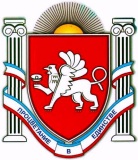   РЕСПУБЛИКА  КРЫМ  НИЖНЕГОРСКИЙ  РАЙОНМУНИЦИПАЛЬНОЕ ОБРАЗОВАНИЕНОВОГРИГОРЬЕЬВСКОЕ СЕЛЬСКОЕ  ПОСЕЛЕНИЕАДМИНИСТРАЦИЯ  НОВОГРИГОРЬЕВСКОГО  СЕЛЬСКОГО  ПОСЕЛЕНИЯ ПОСТАНОВЛЕНИЕот 13 июня 2019г.                                                                                    № 144с.Новогригорьевка «Об организации розничной продажи продукциисредств массой информации, специализирующихсяна сообщениях и материалах эротического характера, на территории муниципального образования Новогригорьевское сельское поселение».В соответствии со ст.37 Закона Российской Федерации от 27.12.1991 №2124-1 «О средствах массовой информации» (ред.от 01.05.2019), в целях упорядочения розничной продажи продукции средств массовой информации, специализирующихся на сообщениях и материалах эротического характера, на территории муниципального образования Новогригорьевское сельское поселение Нижнегорского района  Республики Крым», администрация Новогригорьевского сельского поселения                      ПОСТАНОВЛЯЕТ:1.Установить, что вся реализуемая на территории Новогригорьевского сельского поселения Нижнегорского района Республики Крым продукция средств массой информации, специализирующихся на сообщениях и материалах эротического Характера осуществляется только в запечатанных прозрачных упаковках в специализированных предприятиях торговли.2.Запретить розничную продажу продукции средств массой информации, специализирующихся на сообщениях и материалах эротического характера, в зданиях и помещениях, в которых располагаются детские, учебные, медицинские, спортивные, культурные и религиозные организации, а так же организации и учреждения, осуществляющие мероприятия по образованию, воспитанию, развитию, охране здоровья, социальной защите и социальному обслуживанию детей, содействию их социальной адаптации, в зданиях вокзалови на расстоянии ближе 100 метров от границ выше указанных учреждений и организаций.3. Настоящее постановление разместить на информационной доске администрации Новогригорьевского сельского поселения по адресу: с.Новогригорьевка, ул.Мичурина, 59 а также на  официальном сайте администрации Новогригорьевского сельского поселения Нижнегорского района Республики Крым http://novogrigor-adm91.ru /  .4. Настоящее постановление вступает в силу со дня его подписания.5. Контроль за исполнением настоящего постановления оставляю за собой.                                    Глава администрации Новогригорьевского                                                                                                  сельского поселения                                                                                  Данилин А.М.